………………………………………………………………………………………………………………(Nazwa i adres Wykonawcy)Formularz specyfikacji technicznej oferowanych przedmiotów Meble biurowe do Starostwa Powiatowego w SokółceUwagi ogólne! Zamieszczone poniżej rysunki (widoki poglądowe) należy traktować jako wzorzec, stanowiący element podglądowy – mający służyć ukazaniu ogólnej koncepcji przedmiotu zamówienia.Należy sugerować się jedynie funkcjami i wymiarami podanymi w wyszczególnionych parametrach.Zaoferowany przez Wykonawcę przedmiot musi spełniać minimalne wymagania postawione w tabeli formularza specyfikacji technicznej. Wykonawca zobowiązany jest przed rozpoczęciem realizacji przedmiotu zamówienia do przedstawienia próbek kolorystycznych i materiałowych do wyboru i akceptacji Zamawiającego.Wykonawca we własnym zakresie i na własny koszt zobowiązany będzie do dokonania własnych pomiarów mebli celem prawidłowego dostosowania i wykonania do mebli już istniejących. Które razem maja tworzyć jednolitą całość.1. Biurko (w kształcie litery L) o wymiarach 60 cm x 160 cm x 130 cm x 50 cm x 75 cm z kontenerkiem – 2 szt. 2. Dostawka do biurka o wymiarach 120 cm x 50 cm – 1 szt. 3. Odbojnica ścienna – 2 szt. 4. Biurko proste o wymiarach 60 cm x 120 cm x 75 cm z kontenerkiem – 1 szt. 5. Regał  aktowy o wymiarach 36 cm x 40 cm x 185 cm – 1 szt. 6. Nadstawka o wymiarach 36 cm x 40 cm x 75 cm – 1 szt. 7. Nadstawka o wymiarach 36 cm x 80 cm x 75 cm – 1 szt. 8. Nadstawka narożna o wymiarach 66 cm x 66 cm x36 cm x 75 cm – 1 szt. 9. Regał  aktowy z otwarta półką o wymiarach 36 cm x 50 cm x 185 cm – 1 szt. 10. Nadstawka o wymiarach 36 cm x 50 cm x 75 cm – 1 szt. 11. Regał  aktowy o wymiarach 38 cm x 80 cm x 185 cm – 3 szt. 12. Nadstawka o wymiarach 38 cm x 80 cm x 75 cm – 3 szt. 13. Biurko (w kształcie litery L) o wymiarach 60 cm x 120 cm x 220 cm x 50 cm x 75 cm z podwójnym kontenerkiem – 3 szt. 14. Biurko (w kształcie litery L) o wymiarach 110 cm x 120 cm x 220 cm x 50 cm x 75 cm z podwójnym kontenerkiem – 1 szt. 15.  Biurko (w kształcie litery L) o wymiarach 60 cm x 150 cm x 150 cm x 60 cm x 75 cm z podwójnym kontenerkiem – 1 szt. 16. Biurko proste o wymiarach 60 cm x 150 cm x 75 cm z kontenerkiem – 1 szt. 17. Dostawka do biurka o wymiarach 210 cm x 60 cm – 1 szt. 18. Fotel obrotowy biurowy z zagłówkiem – 6 szt. Uwaga! Formularz  należy złożyć w  formie elektronicznej opatrzonej kwalifikowanym podpisem elektronicznym lub w postaci elektronicznej opatrzonej podpisem zaufanym lub podpisem osobistym, zgodnie z przepisami Rozporządzenia z dn. 30 grudnia 2020 r. w sprawie sposobu sporządzenia i przekazywania informacji oraz wymagań technicznych dla dokumentów elektronicznych oraz środków komunikacji elektronicznej w postępowaniu o udzielenie zamówienia publicznego lub konkursu (Dz. U. z 2020 r., poz. 2452).L.p.Wyszczególnienie parametrów Wymagania ZamawiającegoParametry oferowane przez Wykonawcę (wypełnia Wykonawca wpisując w pustych polach rzeczywiste parametry)Widok poglądowy (wymiary podane w cm): Wymiary: 60 cm x 160 cm x 130 cm x 50 cm x 75 cm - jak na grafice w pkt 1)wymaganeWykonane z płyty wiórowej melaminowanej w klasie higieniczności E1 o podwyższonej trwałości i gęstości co najmniej 680 kg/m3oferowany parametr…………………….Dłuższa krawędź biurka z prawej strony - jak na grafice w pkt 1) – 1 szt. i dłuższa krawędź biurka z lewej strony – 1 szt. (odbicie lustrzane grafiki z pkt 1)wymaganeBlat wykonany z płyty o grubości 25 mmwymaganeWysuwana półka pod klawiaturę z płyty laminowanej 18 mmwymaganeBlenda biurka wykonana z płyty laminowanej, umiejscowiona przy dwóch bokach biurkawymaganeBiurko na stelażu ramowymwymaganeWszystkie śruby zabezpieczone zaślepkamiwymaganeNóżki metalowe, wyposażone w regulator wysokościwymaganeUsłojenie wszystkich elementów płytowych mebla skierowane wzdłuż dłuższych krawędziwymaganeGładka struktura blatu eliminująca nierównościwymaganeWszystkie krawędzie elementów płytowych mebla (również niewidoczne)  zabezpieczone doklejką z tworzywa sztucznego PCV ABS o grubości 2mm i promieniu r=2mmwymaganeOkrągłe wycięcia na kable z plastikowymi wstawkami w blacie- przelotki (umiejscowienie do uzgodnienia z Zamawiającym)wymaganeKontenerek ma być umiejscowiony pod biurkiem o szerokości 40 cmwymaganeUchwyty  dwupunktowe satyna stal szczotkowanawymaganeZamek centralny zamykający 4 szuflady jednocześniewymagane4 szuflady, fronty szuflad wykonane z płyty laminowanej 18 mmwymaganeKontener na kółkach, wymaganeSzuflady na rolkach jezdnychwymaganeKolorystykado uzgodnienia z Zamawiającym L.p.Wyszczególnienie parametrów Wymagania ZamawiającegoParametry oferowane przez Wykonawcę (wypełnia Wykonawca wpisując w pustych polach rzeczywiste parametry)Widok poglądowy (wymiary podane w cm): Wymiary: 120 cm x 50 cm  - jak na grafice w pkt 1)wymaganeWykonane z płyty wiórowej melaminowanej w klasie higieniczności E1 o podwyższonej trwałości i gęstości co najmniej 680 kg/m3oferowany parametr……………………..Blat wykonany z płyty 25 mmwymaganeWszystkie śruby zabezpieczone zaślepkamiwymaganeNa nóżkach metalowych, wyposażonych w regulator wysokościwymaganeUsłojenie wszystkich elementów płytowych mebla skierowane wzdłuż dłuższych krawędziwymaganeGładka struktura blatu eliminująca nierównościwymaganeWszystkie krawędzie elementów płytowych mebla (również niewidoczne)  zabezpieczone doklejką z tworzywa sztucznego PCV ABS o grubości 2mm i promieniu r=2mmwymaganeMa stanowić przedłużenie blatu biurek (w kształcie litery L), opisanych pod pozycją 1 (musi być kompatybilny z biurkami pod względem: wysokości, koloru, w tym koloru nóżek)wymaganeKolorystykado uzgodnienia z ZamawiajacymL.p.Wyszczególnienie parametrów Wymagania ZamawiającegoParametry oferowane przez Wykonawcę (wypełnia Wykonawca wpisując w pustych polach rzeczywiste parametry)Widok poglądowy (wymiary podane w cm): 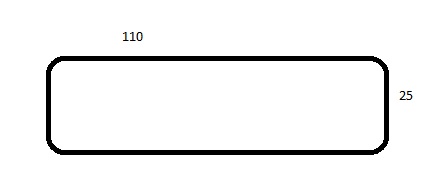 Wymiary: 110 cm x 25 cm  - jak na grafice w pkt 1)wymaganeWykonane z płyty wiórowej melaminowanej w klasie higieniczności E1 o podwyższonej trwałości i gęstości co najmniej 680 kg/m3oferowany parametr……………………..Wszystkie śruby zabezpieczone zaślepkamiwymaganeUsłojenie wszystkich elementów płytowych mebla skierowane wzdłuż dłuższych krawędziwymaganeGładka struktura eliminująca nierównościwymaganeWszystkie krawędzie elementów płytowych zabezpieczone doklejką z tworzywa sztucznego PCV ABS o grubości 2mm i promieniu r=2mmwymaganeKolorystyka do uzgodnienia z ZamawiającymL.p.Wyszczególnienie parametrówWymagania ZamawiającegoParametry oferowane przez Wykonawcę (wypełnia Wykonawca wpisując w pustych polach rzeczywiste parametry)Widok poglądowy (wymiary podane w cm): Wymiary: 60 cm x 120 cm x 75 cm - jak na grafice w pkt 1)wymaganeWykonane z płyty wiórowej melaminowanej w klasie higieniczności E1 o podwyższonej trwałości i gęstości co najmniej 680 kg/m3oferowany parametr…………….……….Blat wykonany z płyty o grubości 25 mmwymaganeWysuwana półka pod klawiaturęz płyty laminowanej 18 mmwymaganeWszystkie śruby zabezpieczone zaślepkamiwymaganeBlenda biurka wykonana z płyty laminowanej, umiejscowiona przy dwóch bokach biurkawymaganeBiurko na stelażu ramowymwymaganeNóżki metalowe, wyposażone w regulator wysokościwymaganeUsłojenie wszystkich elementów płytowych mebla skierowane wzdłuż dłuższych krawędziwymaganeGładka struktura blatu eliminująca nierównościwymaganeWszystkie krawędzie elementów płytowych mebla (również niewidoczne)  zabezpieczone doklejką z tworzywa sztucznego PCV ABS o grubości 2mm i promieniu r=2mmwymaganeOkrągłe wycięcia na kable z plastikowymi wstawkami w blacie- przelotki (umiejscowienie do uzgodnienia z Zamawiającym)wymaganeKontenerek ma być umiejscowiony pod biurkiem o szerokości 40 cmwymaganeUchwyty  dwupunktowe satyna stal szczotkowanawymaganeZamek centralny zamykający 4 szuflady jednocześniewymagane4 szuflady, fronty szuflad wykonane z płyty laminowanej 18 mmwymaganeKontener na kółkachwymaganeSzuflady na rolkach jezdnychwymaganeKolorystkado uzgodnienia Zamawiającym L.p.Wyszczególnienie parametrów Wymagania ZamawiającegoParametry oferowane przez Wykonawcę (wypełnia Wykonawca wpisując w pustych polach rzeczywiste parametry) Widok poglądowy (wymiary podane w cm): Wymiary: 36 cm x 40 cm x 185 cm - jak na grafice w pkt 1)wymaganeWykonany z płyty wiórowej o grubości  18mmwymaganePłyta wiórowa melaminowana w klasie higieniczności E1 o podwyższonej trwałości i gęstości co najmniej 680 kg/m3oferowany parametr……………………..Plecy wykonane z płyty wiórowej o grubości  18mm, wpuszczane w środek w kolorze frontówwymaganeUchwyty dwupunktowe satyna stal szczotkowanawymaganeDrzwi z zamkiem baskwilowymwymagane Półki (4 szt.) o grubości 18 mm w odległości co najmniej 33 cm, posiadające  możliwość regulacji wysokościwymaganePółki oparte na wzmacnianych metalowych podporach zapewniających stabilność przy dużym obciążeniuwymaganeWszystkie śruby zabezpieczone zaślepkamiwymaganeNóżki wyposażone w regulator wysokościwymaganeWieniec górny i dolny szafy o grubości 25 mmwymaganeUsłojenie wszystkich elementów płytowych mebla  skierowane wzdłuż dłuższych krawędziwymaganeKolorystykado uzgodnienia z ZamawiającymL.p.Wyszczególnienie parametrów Wymagania ZamawiającegoParametry oferowane przez Wykonawcę (wypełnia Wykonawca wpisując w pustych polach rzeczywiste parametry)Widok poglądowy (wymiary podane w cm): Wymiary: 36 cm x 40 cm x 75 cm - jak na grafice w pkt 1)wymaganeNadstawka musi stanowić komplet z regałem aktowym, opisanym pod pozycją nr 5, (wymiary umożliwiające dopasowanie nadstawki na regał aktowy, nadstawka musi być kompatybilna z regałem aktowym pod względem: koloru, koloru uchwytów, koloru zamka)wymaganePlecy wykonane z płyty wiórowej o grubości  18mm, wpuszczane w środek w kolorze frontówwymaganePłyta wiórowa melaminowana w klasie higieniczności E1 o podwyższonej trwałości i gęstości co najmniej 680 kg/m3oferowany parametr…………………….Uchwyty dwupunktowe satyna stal szczotkowanawymaganeDrzwi z zamkiemwymaganePółka o grubości 18 mm w połowie wysokościwymaganeWieniec górny i dolny nadstawki o grubości 25 mmwymaganePółka oparta na wzmacnianych metalowych podporach zapewniających stabilność przy dużym obciążeniuwymaganeWszystkie śruby zabezpieczone zaślepkamiwymaganeUsłojenie wszystkich elementów płytowych mebla  skierowane wzdłuż dłuższych krawędziwymaganeWszystkie krawędzie elementów płytowych mebla (również niewidoczne)  zabezpieczone doklejką z tworzywa sztucznego PCV ABS o grubości 2mm i promieniu r=2mmwymaganeKolorystykado uzgodnienia z ZamawiającymL.p.Wyszczególnienie parametrów Wymagania ZamawiającegoParametry oferowane przez Wykonawcę (wypełnia Wykonawca wpisując w pustych polach rzeczywiste parametry)Widok poglądowy (wymiary podane w cm): Wymiary: 36 cm x 80 cm x 75 cm - jak na grafice w pkt 1)wymaganeNadstawka będzie stanowić komplet z regałem aktowym, znajdującym się u Zamawiającego, nadstawka musi być kompatybilna z regałem aktowym pod względem: koloru, koloru uchwytów, koloru zamka)wymaganePlecy wykonane z płyty wiórowej o grubości  18mm, wpuszczane w środek w kolorze frontówwymaganePłyta wiórowa melaminowana w klasie higieniczności E1 o podwyższonej trwałości i gęstości co najmniej 680 kg/m3oferowany parametr…………………….Uchwyty dwupunktowe satyna stal szczotkowanawymaganeDrzwi nakładane z zamkiemwymaganePółka o grubości 18 mm w połowie wysokościwymaganeWieniec górny i dolny nadstawki o grubości 25 mmwymaganePółka oparta na wzmacnianych metalowych podporach zapewniających stabilność przy dużym obciążeniuwymaganeWszystkie śruby zabezpieczone zaślepkamiwymaganeUsłojenie wszystkich elementów płytowych mebla  skierowane wzdłuż dłuższych krawędziwymaganeWszystkie krawędzie elementów płytowych mebla (również niewidoczne)  zabezpieczone doklejką z tworzywa sztucznego PCV ABS o grubości 2mm i promieniu r=2mmwymaganeKolorystykado uzgodnienia z ZamawiającymL.p.Wyszczególnienie parametrów Wymagania ZamawiającegoParametry oferowane przez Wykonawcę (wypełnia Wykonawca wpisując w pustych polach rzeczywiste parametry)Widok poglądowy (wymiary podane w cm): Wymiary: 66 cm x 66 cm x 36 cm x 75 cm - jak na grafice w pkt 1)wymaganeNadstawka będzie stanowić komplet z regałem aktowym, znajdującym się u Zamawiającego, nadstawka musi być kompatybilna z regałem aktowym pod względem: koloru, koloru uchwytów, koloru zamka)wymaganePlecy wykonane z płyty wiórowej o grubości  18mm, wpuszczane w środek w kolorze frontówwymaganePłyta wiórowa melaminowana w klasie higieniczności E1 o podwyższonej trwałości i gęstości co najmniej 680 kg/m3oferowany parametr…………………….Uchwyty dwupunktowe satyna stal szczotkowanawymaganeDrzwi z zamkiemwymaganePółka o grubości 18 mm w połowie wysokościwymaganeWieniec górny i dolny nadstawki o grubości 25 mmwymaganePółka oparta na wzmacnianych metalowych podporach zapewniających stabilność przy dużym obciążeniuwymaganeWszystkie śruby zabezpieczone zaślepkamiwymaganeUsłojenie wszystkich elementów płytowych mebla  skierowane wzdłuż dłuższych krawędziwymaganeWszystkie krawędzie elementów płytowych mebla (również niewidoczne)  zabezpieczone doklejką z tworzywa sztucznego PCV ABS o grubości 2mm i promieniu r=2mmwymaganeKolorystykado uzgodnienia z ZamawiającymL.p.Wyszczególnienie parametrów Wymagania ZamawiającegoParametry oferowane przez Wykonawcę (wypełnia Wykonawca wpisując w pustych polach rzeczywiste parametry) Widok poglądowy (wymiary podane w cm): Wymiary: 36 cm x 50 cm x 185 cm - jak na grafice w pkt 1)wymaganeWykonany z płyty wiórowej o grubości  18mmwymaganePłyta wiórowa melaminowana w klasie higieniczności E1 o podwyższonej trwałości i gęstości co najmniej 680 kg/m3oferowany parametr……………………..Plecy wykonane z płyty wiórowej o grubości  18mm, wpuszczane w środek w kolorze frontówwymaganeUchwyty dwupunktowe satyna stal szczotkowanawymaganeDrzwi z zamkiem wymagane Okrągłe wycięcia na kable z plastikowymi wstawkami przelotki w plecach półki otwartej (umiejscowienie do uzgodnienia z Zamawiającym)wymaganePółki (2 szt.) o grubości 18 mm w odległości co najmniej 33 cm – dotyczy dolnej części, oraz w odległości co najmniej 20 cm – dotyczy części górnej,  posiadające  możliwość regulacji wysokościwymaganePółki oparte na wzmacnianych metalowych podporach zapewniających stabilność przy dużym obciążeniuwymaganeWszystkie śruby zabezpieczone zaślepkamiwymaganeNóżki wyposażone w regulator wysokościwymaganeWieniec górny i dolny szafy o grubości 25 mmwymaganeUsłojenie wszystkich elementów płytowych mebla  skierowane wzdłuż dłuższych krawędziwymaganeKolorystykado uzgodnienia z ZamawiającymL.p.Wyszczególnienie parametrów Wymagania ZamawiającegoParametry oferowane przez Wykonawcę (wypełnia Wykonawca wpisując w pustych polach rzeczywiste parametry)Widok poglądowy (wymiary podane w cm): Wymiary: 36 cm x 50 cm x 75 cm - jak na grafice w pkt 1)wymaganeNadstawka musi stanowić komplet z regałem aktowym, opisanym pod pozycją nr 9, (wymiary umożliwiające dopasowanie nadstawki na regał aktowy, nadstawka musi być kompatybilna z regałem aktowym pod względem: koloru, koloru uchwytów, koloru zamka)wymaganePlecy wykonane z płyty wiórowej o grubości  18mm, wpuszczane w środek w kolorze frontówwymaganePłyta wiórowa melaminowana w klasie higieniczności E1 o podwyższonej trwałości i gęstości co najmniej 680 kg/m3oferowany parametr…………………….Uchwyty dwupunktowe satyna stal szczotkowanawymaganeDrzwi z zamkiemwymaganePółka o grubości 18 mm w połowie wysokościwymaganeWieniec górny i dolny nadstawki o grubości 25 mmwymaganePółka oparta na wzmacnianych metalowych podporach zapewniających stabilność przy dużym obciążeniuwymaganeWszystkie śruby zabezpieczone zaślepkamiwymaganeUsłojenie wszystkich elementów płytowych mebla  skierowane wzdłuż dłuższych krawędziwymaganeWszystkie krawędzie elementów płytowych mebla (również niewidoczne)  zabezpieczone doklejką z tworzywa sztucznego PCV ABS o grubości 2mm i promieniu r=2mmwymaganeKolorystykado uzgodnienia z ZamawiającymL.p.Wyszczególnienie parametrów Wymagania ZamawiającegoParametry oferowane przez Wykonawcę (wypełnia Wykonawca wpisując w pustych polach rzeczywiste parametry) Widok poglądowy (wymiary podane w cm): Wymiary: 38 cm x 80 cm x 185 cm - jak na grafice w pkt 1)wymaganeWykonany z płyty wiórowej o grubości  18mmwymaganePłyta wiórowa melaminowana w klasie higieniczności E1 o podwyższonej trwałości i gęstości co najmniej 680 kg/m3oferowany parametr……………………..Plecy wykonane z płyty wiórowej o grubości  18mm, wpuszczane w środek w kolorze frontówwymaganeUchwyty dwupunktowe satyna stal szczotkowanawymaganeDrzwi nakładane z zamkiem baskwilowymwymagane Półki (4 szt.) o grubości 18 mm w odległości co najmniej 33 cm, posiadające  możliwość regulacji wysokościwymaganePółki oparte na wzmacnianych metalowych podporach zapewniających stabilność przy dużym obciążeniuwymaganeWszystkie śruby zabezpieczone zaślepkamiwymaganeNóżki wyposażone w regulator wysokościwymaganeWieniec górny i dolny szafy o grubości 25 mmwymaganeUsłojenie wszystkich elementów płytowych mebla  skierowane wzdłuż dłuższych krawędziwymaganeL.p.Wyszczególnienie parametrów Wymagania ZamawiającegoParametry oferowane przez Wykonawcę (wypełnia Wykonawca wpisując w pustych polach rzeczywiste parametry)Widok poglądowy (wymiary podane w cm): Wymiary: 38 cm x 80 cm x 75 cm - jak na grafice w pkt 1)wymaganeNadstawka musi stanowić komplet z regałem aktowym, opisanym pod pozycją nr 11, (wymiary umożliwiające dopasowanie nadstawki na regał aktowy, nadstawka musi być kompatybilna z regałem aktowym pod względem: koloru uchwytów, koloru zamka)wymaganePlecy wykonane z płyty wiórowej o grubości  18mm, wpuszczane w środek w kolorze frontówwymaganePłyta wiórowa melaminowana w klasie higieniczności E1 o podwyższonej trwałości i gęstości co najmniej 680 kg/m3oferowany parametr…………………….Uchwyty dwupunktowe satyna stal szczotkowanawymaganeDrzwi nakładane z zamkiemwymaganePółka o grubości 18 mm w połowie wysokościwymaganeWieniec górny i dolny nadstawki o grubości 25 mmwymaganePółka oparta na wzmacnianych metalowych podporach zapewniających stabilność przy dużym obciążeniuwymaganeWszystkie śruby zabezpieczone zaślepkamiwymaganeUsłojenie wszystkich elementów płytowych mebla  skierowane wzdłuż dłuższych krawędziwymaganeWszystkie krawędzie elementów płytowych mebla (również niewidoczne)  zabezpieczone doklejką z tworzywa sztucznego PCV ABS o grubości 2mm i promieniu r=2mmwymaganeL.p.Wyszczególnienie parametrów Wymagania ZamawiającegoParametry oferowane przez Wykonawcę (wypełnia Wykonawca wpisując w pustych polach rzeczywiste parametry)Widok poglądowy (wymiary podane w cm): Wymiary: 60 cm x 120 cm x 220 cm x 50 cm x 75 cm - jak na grafice w pkt 1)wymaganeWykonane z płyty wiórowej melaminowanej w klasie higieniczności E1 o podwyższonej trwałości i gęstości co najmniej 680 kg/m3oferowany parametr…………………….Dłuższa krawędź biurka z lewej strony - jak na grafice w pkt 1) – 3 szt. wymaganeBlat wykonany z płyty o grubości 25 mmwymaganeWysuwana półka pod klawiaturę z płyty laminowanej 18 mmwymaganeBiurko na stelażu ramowymwymaganeBlenda biurka wykonana z płyty laminowanej, umiejscowiona przy dwóch bokach biurkawymaganeWszystkie śruby zabezpieczone zaślepkamiwymaganeNóżki metalowe, wyposażone w regulator wysokościwymaganeUsłojenie wszystkich elementów płytowych mebla skierowane wzdłuż dłuższych krawędziwymaganeGładka struktura blatu eliminująca nierównościwymaganeWszystkie krawędzie elementów płytowych mebla (również niewidoczne)  zabezpieczone doklejką z tworzywa sztucznego PCV ABS o grubości 2mm i promieniu r=2mmwymaganeOkrągłe wycięcia na kable z plastikowymi wstawkami w blacie- przelotki (umiejscowienie do uzgodnienia z Zamawiającym)wymaganeKontenerek ma być umiejscowiony pod biurkiem o szerokości 40 cm – 2 szt.	wymagane12)Jeden kontenerek – 4 szuflady zamykane zamkiem centralnym jednocześnie, drugi kontenerek z szafką otwieraną z półką wewnątrz zamykany zamkiemwymagane13)Uchwyty  dwupunktowe satyna stal szczotkowanawymagane15)Fronty wykonane z płyty laminowanej 18 mmwymagane16)Kontenerki na kółkachwymagane17)Szuflady na rolkach jezdnychwymaganeKolorystykado uzgodnienia z ZamawiającymOkrągłe wycięcia na kable z plastikowymi wstawkami w blacie- przelotki (umiejscowienie do uzgodnienia z Zamawiającym)wymaganeL.p.Wyszczególnienie parametrów Wymagania ZamawiającegoParametry oferowane przez Wykonawcę (wypełnia Wykonawca wpisując w pustych polach rzeczywiste parametry)Widok poglądowy (wymiary podane w cm): Wymiary: 110 cm x 120 cm x 220 cm x 50 cm x 75 cm - jak na grafice w pkt 1)wymaganeWykonane z płyty wiórowej melaminowanej w klasie higieniczności E1 o podwyższonej trwałości i gęstości co najmniej 680 kg/m3oferowany parametr…………………….Dłuższa krawędź biurka z lewej strony - jak na grafice w pkt 1) – 1 szt. wymaganeBlat wykonany z płyty o grubości 25 mmwymaganeWysuwana półka pod klawiaturę z płyty laminowanej 18 mmwymaganeBlenda biurka wykonana z płyty laminowanej, umiejscowiona przy dwóch bokach biurkawymaganeBiurko na stelażu ramowymwymaganeWszystkie śruby zabezpieczone zaślepkamiwymaganeNóżki metalowe, wyposażone w regulator wysokościwymaganeUsłojenie wszystkich elementów płytowych mebla skierowane wzdłuż dłuższych krawędziwymaganeGładka struktura blatu eliminująca nierównościwymaganeWszystkie krawędzie elementów płytowych mebla (również niewidoczne)  zabezpieczone doklejką z tworzywa sztucznego PCV ABS o grubości 2mm i promieniu r=2mmwymaganeOkrągłe wycięcia na kable z plastikowymi wstawkami w blacie- przelotki (umiejscowienie do uzgodnienia z Zamawiającym)wymaganeKontenerek ma być umiejscowiony pod biurkiem o szerokości 40 cm – 2 szt.wymagane12)Jeden kontenerek – 4 szuflady zamykane zamkiem centralnym jednocześnie, drugi kontenerek z szafką otwieraną z półką wewnątrz zamykany zamkiemwymagane13)Uchwyty  dwupunktowe satyna stal szczotkowanawymagane15)Fronty wykonane z płyty laminowanej 18 mmwymagane16)Kontenerki na kółkachwymagane17)Szuflady na rolkach jezdnychwymaganeKolorystykado uzgodnienia z ZamawiającymL.p.Wyszczególnienie parametrów Wymagania ZamawiającegoParametry oferowane przez Wykonawcę (wypełnia Wykonawca wpisując w pustych polach rzeczywiste parametry)Widok poglądowy (wymiary podane w cm): Wymiary: 60 cm x 150 cm x 150 cm x 60 cm x 75 cm - jak na grafice w pkt 1)wymaganeWykonane z płyty wiórowej melaminowanej w klasie higieniczności E1 o podwyższonej trwałości i gęstości co najmniej 680 kg/m3oferowany parametr…………………….Blat wykonany z płyty o grubości 25 mmwymaganeWysuwana półka pod klawiaturę z płyty laminowanej 18 mmwymaganeBiurko na stelażu ramowymwymaganeBlenda biurka wykonana z płyty laminowanej, umiejscowiona przy dwóch bokach biurkawymaganeWszystkie śruby zabezpieczone zaślepkamiwymaganeNóżki metalowe, wyposażone w regulator wysokościwymaganeUsłojenie wszystkich elementów płytowych mebla skierowane wzdłuż dłuższych krawędziwymaganeGładka struktura blatu eliminująca nierównościwymaganeWszystkie krawędzie elementów płytowych mebla (również niewidoczne)  zabezpieczone doklejką z tworzywa sztucznego PCV ABS o grubości 2mm i promieniu r=2mmwymaganeOkrągłe wycięcia na kable z plastikowymi wstawkami w blacie- przelotki (umiejscowienie do uzgodnienia z Zamawiającym)wymaganeKontenerek ma być umiejscowiony pod biurkiem o szerokości 40 cm – 2 szt.wymaganeUchwyty  dwupunktowe satyna stal szczotkowanawymaganeJeden kontenerek – 4 szuflady zamykane zamkiem centralnym jednocześnie, drugi kontenerek z szafką otwieraną z półką wewnątrz zamykany zamkiemwymaganeFronty wykonane z płyty laminowanej 18 mmwymaganeKontenerki na kółkach, wymaganeSzuflady na rolkach jezdnychwymaganeKolorystykado uzgodnienia z Zamawiającym L.p.Wyszczególnienie parametrówWymagania ZamawiającegoParametry oferowane przez Wykonawcę (wypełnia Wykonawca wpisując w pustych polach rzeczywiste parametry)Widok poglądowy (wymiary podane w cm): Wymiary: 60 cm x 150 cm x 75 cm - jak na grafice w pkt 1)wymaganeWykonane z płyty wiórowej melaminowanej w klasie higieniczności E1 o podwyższonej trwałości i gęstości co najmniej 680 kg/m3oferowany parametr…………….……….Blat wykonany z płyty o grubości 25 mmwymaganeWysuwana półka pod klawiaturęz płyty laminowanej 18 mmwymaganeWszystkie śruby zabezpieczone zaślepkamiwymaganeBlenda biurka wykonana z płyty laminowanej, umiejscowiona przy dwóch bokach biurkawymaganeBiurko na stelażu ramowymwymaganeNóżki metalowe, wyposażone w regulator wysokościwymaganeUsłojenie wszystkich elementów płytowych mebla skierowane wzdłuż dłuższych krawędziwymaganeGładka struktura blatu eliminująca nierównościwymaganeWszystkie krawędzie elementów płytowych mebla (również niewidoczne)  zabezpieczone doklejką z tworzywa sztucznego PCV ABS o grubości 2mm i promieniu r=2mmwymaganeOkrągłe wycięcia na kable z plastikowymi wstawkami w blacie- przelotki (umiejscowienie do uzgodnienia z Zamawiającym)wymaganeKontenerek ma być umiejscowiony pod biurkiem o szerokości 40 cmwymaganeUchwyty  dwupunktowe satyna stal szczotkowanawymaganeZamek centralny zamykający 4 szuflady jednocześniewymagane4 szuflady, fronty szuflad wykonane z płyty laminowanej 18 mmwymaganeKontener na kółkachwymaganeSzuflady na rolkach jezdnychwymaganeKolorystkado uzgodnienia Zamawiającym L.p.Wyszczególnienie parametrów Wymagania ZamawiającegoParametry oferowane przez Wykonawcę (wypełnia Wykonawca wpisując w pustych polach rzeczywiste parametry)Widok poglądowy (wymiary podane w cm): Wymiary: 210 cm x 60 cm  - jak na grafice w pkt 1)wymaganeWykonane z płyty wiórowej melaminowanej w klasie higieniczności E1 o podwyższonej trwałości i gęstości co najmniej 680 kg/m3oferowany parametr……………………..Blat wykonany z płyty 25 mmwymaganeWszystkie śruby zabezpieczone zaślepkamiwymaganeNa nóżkach metalowych, wyposażonych w regulator wysokościwymaganeUsłojenie wszystkich elementów płytowych mebla skierowane wzdłuż dłuższych krawędziwymaganeGładka struktura blatu eliminująca nierównościwymaganeWszystkie krawędzie elementów płytowych mebla (również niewidoczne)  zabezpieczone doklejką z tworzywa sztucznego PCV ABS o grubości 2mm i promieniu r=2mmwymaganeMa stanowić przedłużenie blatu biurek (w kształcie litery L), opisanych pod pozycją 15 i 16 (musi być kompatybilny z biurkami pod względem: wysokości, koloru, w tym koloru nóżek)wymaganeKolorystykado uzgodnienia z ZamawiajacymL.p.Wyszczególnienie parametrów Wymagania ZamawiającegoParametry oferowane przez Wykonawcę (wypełnia Wykonawca wpisując w pustych polach rzeczywiste parametry)Widok poglądowy: Fotel obrotowy z zagłówkiemwymaganeSiedzisko profilowane, miękkie, tapicerowane o wyraźnych profilach wymaganeOparcie - wkład oparcia wykonany z tworzywa sztucznego, tapicerowany pianką, z tylną osłoną wykonaną z tworzywa sztucznegowymaganeMożliwość zablokowania oparcia w minimum 5 pozycjach oferowany parametr……………………Regulacja wysokości siedziska wymaganeRegulacja podparcia lędźwiowegowymaganeRegulacja wysokości oparciawymaganeManualna regulacja siły potrzebnej do odchyleniawymaganePodłokietniki regulowane w dwóch płaszczyznach z miękką nakładką wykonaną z tworzywa sztucznego w kolorze czarnymwymaganePodstawa czarna, pięcioramienna z poliamidu wymaganeKółka do powierzchni twardychwymaganeZagłówek tapicerowany, wykonany z tworzywa sztucznego, regulowany na wysokość oraz kątwymaganeWytrzymałość dla użytkowników o wadze minimum 130 kg oferowany parametr ………………..Wymiary: wysokość całkowita w przedziale od 1000 do 1400 mmoferowany parametr…………………….szerokość siedziska w przedziale od 450 do 500 mmoferowany parametr…………………….szerokość oparcia w przedziale od 460 do 500 mmoferowany parametr…………………….głębokość siedziska w przedziale od 440 do 500 mmoferowany parametr…………………….Tkaninaskład: 100% poliesterwymaganegramatura: minimum 350 g/m2 oferowany parametr…………………….odporność na ścieranie: minimum 150 000 cykli wg.  Martindale’aoferowany parametr…………………….Kolorystykado ustalenia z Zamawiającym